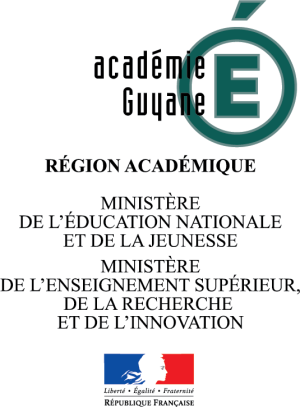         PROCEDURE D’AFFECTATION APRES LA 3ème             Rentrée scolaire : septembre 2019Votre enfant est scolarisé(e) dans collège public ou privé sous contrat dans une autre  académieAPRES LA TROISIEME  OU MAINTIEN EN SECONDE            l’affectation est une procédure informatiséeLe chef d’établissement dans lequel est scolarisé votre enfant effectuera la saisie des vœux et des notes.Les résultats et les notifications d’affectation  seront disponibles au SAIO,à partir du 28 juin 2019Rectorat de GuyaneSAIORoute de Baduel Site  TroubiranBP 601197306 CAYENNE  CEDEXsaio@ac-guyane.fr